П О С Т А Н О В Л Е Н И Еот 18.07.2014 года 	                                                                                    № 32Об исполнении требований Кодекса Российской Федерации об административных правонарушениях, поступивших в территориальную комиссию по делам несовершеннолетних и защите их прав в 1 полугодии 2014 года.	Заслушав и обсудив информацию о результатах проверки исполнения требований федерального законодательства при привлечении к административной ответственности несовершеннолетних комиссия установила, что основными нарушениями являются: нарушение  сотрудниками органов внутренних дел срока составления протокола и направления его на рассмотрение; незаконное доставление несовершеннолетних в дежурную часть органа внутренних дел; невозвращение протоколов после устранения недостатков;	 отсутствие достаточных оснований для возбуждения дела об административном правонарушении и другие.	В 1 полугодии 2014 года территориальной комиссией по делам несовершеннолетних и защите их прав администрации Березовского района (далее – территориальная комиссия)  рассмотрено 225 административных протоколов, из которых 218 составлены сотрудниками ОМВД России по Березовскому району, 7 – членами  территориальной комиссии по делам несовершеннолетних и защите их прав администрации Березовского района (далее – территориальная комиссия).  В отношении  родителей рассмотрено протоколов – 175, в отношении  несовершеннолетних – 30, в отношении граждан – 20.	Для надлежащего оформления и доработки административных материалов 9 были возвращены в ОМВД, из которых 8 вернулись после их доработки.	 По 8 административным материалам принято решение о  прекращении: за отсутствием состава административного правонарушения – 8, по причине  истечения сроков привлечения к административной ответственности материалов прекращено не было. Анализ материалов показывает, что  причиной прекращения материалов об административных правонарушениях неполнота собранных материалов, отсутствие  доказательств по делу. Наибольшее количество прекращенных материалов, составленных сотрудниками ОП№1  ОМВД России по Березовскому району.	Все административные материалы рассмотрены в установленный законом срок,   в случае пропуска 15 дневного срока, выносились определения о продлении срока рассмотрения материала об административном правонарушении.	Следует отметить что, что имеют место быть факты несвоевременного направления материалов об административных правонарушениях на рассмотрение в территориальную комиссию после их составления: 20% материалов поступают  в течение 5 суток со дня составления,  около 45% - до 10 суток, остальные – спустя более 10 суток.	В течение указанного времени территориальной комиссией внесено 8 представлений, из них 2 – за нарушение административного законодательства.	На основании выше изложенного, и целях, исполнении требований Кодекса Российской Федерации об административных правонарушениях, а также обеспечения защиты прав и законных интересов несовершеннолетних комиссия постановляет:ОМВД России по Березовскому району (Симонов Р.Ю.):Принять меры по устранению фактов нарушения сотрудниками органа внутренних дел сроков составления административных протоколов  и направления на рассмотрение в территориальную комиссию по делам несовершеннолетних и защите их прав  администрации Березовского района для рассмотрения.Принять дополнительные меры по проверке материалов об административных правонарушениях на предмет полноты собранного материала и достаточных доказательств по делу.Провести занятия с личным составом с приглашением  работников прокуратуры, представителя территориальную комиссию по делам несовершеннолетних и защите их прав  администрации Березовского района  об исполнении требований Кодекса Российской Федерации об административных правонарушениях при привлечении несовершеннолетних к административной ответственности.Срок : 01  сентября 2014 года.Территориальной  комиссии по делам несовершеннолетних и защите их прав  администрации Березовского района (Семенова И.Л.):Проводить мониторинг по исполнению требований Кодекса Российской Федерации об административных правонарушениях при привлечении несовершеннолетних, родителей (законных представителей), иных граждан  к административной ответственности. Результаты мониторинга обсуждать на заседаниях территориальной комиссии.Срок: ежеквартально до 10 числа.Рассмотреть вопрос «Об исполнении требований Кодекса Российской Федерации об административных правонарушениях» на заседании территориальной комиссии.Срок: до 30 марта 2015 года.Председательствующий:Заместитель председателя комиссии           И.Л. Семенова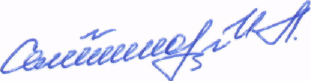 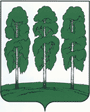 Администрация Березовского районаТЕРРИТОРИАЛЬНАЯ КОМИССИЯ ПО ДЕЛАМ НЕСОВЕРШЕННОЛЕТНИХ И ЗАЩИТЕ ИХ ПРАВ628140,ул. Астраханцева, 54, пгт. Березово, Ханты-Мансийский автономный округ - Югра, Тюменская область Тел.(34674) 2-12-68 Факс.(34674) 2-18-71 Эл.адрес: berkdn@mail.ru